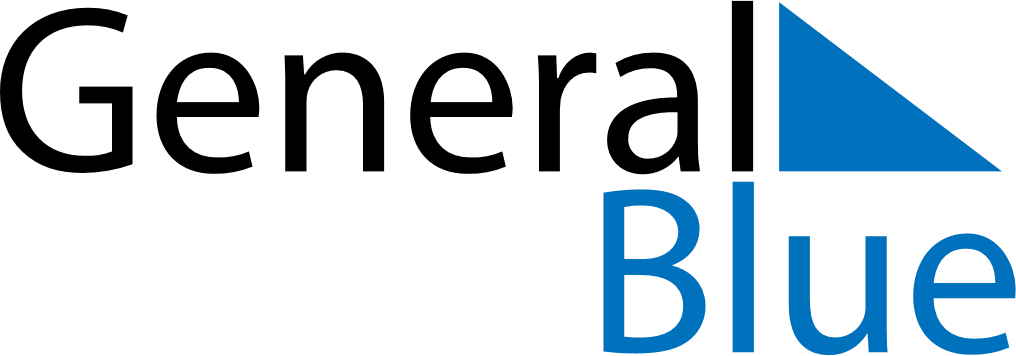 January 2024January 2024January 2024January 2024January 2024January 2024Petersburg, Alaska, United StatesPetersburg, Alaska, United StatesPetersburg, Alaska, United StatesPetersburg, Alaska, United StatesPetersburg, Alaska, United StatesPetersburg, Alaska, United StatesSunday Monday Tuesday Wednesday Thursday Friday Saturday 1 2 3 4 5 6 Sunrise: 8:28 AM Sunset: 3:21 PM Daylight: 6 hours and 52 minutes. Sunrise: 8:28 AM Sunset: 3:22 PM Daylight: 6 hours and 53 minutes. Sunrise: 8:28 AM Sunset: 3:23 PM Daylight: 6 hours and 55 minutes. Sunrise: 8:27 AM Sunset: 3:24 PM Daylight: 6 hours and 57 minutes. Sunrise: 8:27 AM Sunset: 3:26 PM Daylight: 6 hours and 59 minutes. Sunrise: 8:26 AM Sunset: 3:27 PM Daylight: 7 hours and 1 minute. 7 8 9 10 11 12 13 Sunrise: 8:26 AM Sunset: 3:29 PM Daylight: 7 hours and 3 minutes. Sunrise: 8:25 AM Sunset: 3:30 PM Daylight: 7 hours and 5 minutes. Sunrise: 8:24 AM Sunset: 3:32 PM Daylight: 7 hours and 7 minutes. Sunrise: 8:23 AM Sunset: 3:34 PM Daylight: 7 hours and 10 minutes. Sunrise: 8:22 AM Sunset: 3:35 PM Daylight: 7 hours and 12 minutes. Sunrise: 8:22 AM Sunset: 3:37 PM Daylight: 7 hours and 15 minutes. Sunrise: 8:21 AM Sunset: 3:39 PM Daylight: 7 hours and 18 minutes. 14 15 16 17 18 19 20 Sunrise: 8:19 AM Sunset: 3:41 PM Daylight: 7 hours and 21 minutes. Sunrise: 8:18 AM Sunset: 3:42 PM Daylight: 7 hours and 24 minutes. Sunrise: 8:17 AM Sunset: 3:44 PM Daylight: 7 hours and 27 minutes. Sunrise: 8:16 AM Sunset: 3:46 PM Daylight: 7 hours and 30 minutes. Sunrise: 8:15 AM Sunset: 3:48 PM Daylight: 7 hours and 33 minutes. Sunrise: 8:13 AM Sunset: 3:50 PM Daylight: 7 hours and 37 minutes. Sunrise: 8:12 AM Sunset: 3:52 PM Daylight: 7 hours and 40 minutes. 21 22 23 24 25 26 27 Sunrise: 8:10 AM Sunset: 3:54 PM Daylight: 7 hours and 43 minutes. Sunrise: 8:09 AM Sunset: 3:56 PM Daylight: 7 hours and 47 minutes. Sunrise: 8:07 AM Sunset: 3:58 PM Daylight: 7 hours and 51 minutes. Sunrise: 8:06 AM Sunset: 4:01 PM Daylight: 7 hours and 54 minutes. Sunrise: 8:04 AM Sunset: 4:03 PM Daylight: 7 hours and 58 minutes. Sunrise: 8:02 AM Sunset: 4:05 PM Daylight: 8 hours and 2 minutes. Sunrise: 8:01 AM Sunset: 4:07 PM Daylight: 8 hours and 6 minutes. 28 29 30 31 Sunrise: 7:59 AM Sunset: 4:09 PM Daylight: 8 hours and 10 minutes. Sunrise: 7:57 AM Sunset: 4:11 PM Daylight: 8 hours and 14 minutes. Sunrise: 7:55 AM Sunset: 4:14 PM Daylight: 8 hours and 18 minutes. Sunrise: 7:53 AM Sunset: 4:16 PM Daylight: 8 hours and 22 minutes. 